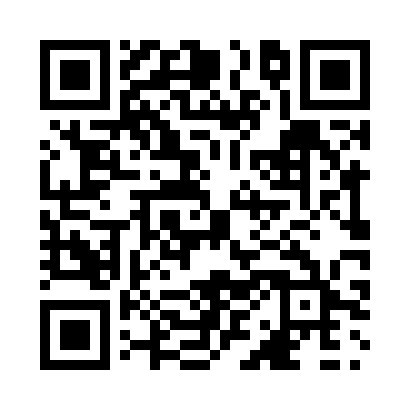 Prayer times for Zoria, Manitoba, CanadaWed 1 May 2024 - Fri 31 May 2024High Latitude Method: Angle Based RulePrayer Calculation Method: Islamic Society of North AmericaAsar Calculation Method: HanafiPrayer times provided by https://www.salahtimes.comDateDayFajrSunriseDhuhrAsrMaghribIsha1Wed4:166:121:386:469:0511:022Thu4:136:101:386:479:0711:053Fri4:116:091:386:489:0811:074Sat4:086:071:386:499:1011:105Sun4:056:051:386:509:1211:136Mon4:026:031:386:519:1311:157Tue3:596:021:386:529:1511:188Wed3:566:001:386:539:1611:219Thu3:535:581:386:539:1811:2410Fri3:505:571:386:549:2011:2711Sat3:475:551:386:559:2111:2912Sun3:465:541:386:569:2311:3013Mon3:455:521:386:579:2411:3114Tue3:445:511:386:589:2611:3215Wed3:445:491:386:599:2711:3316Thu3:435:481:387:009:2911:3317Fri3:425:461:387:019:3011:3418Sat3:425:451:387:019:3111:3519Sun3:415:441:387:029:3311:3620Mon3:405:421:387:039:3411:3621Tue3:405:411:387:049:3611:3722Wed3:395:401:387:059:3711:3823Thu3:395:391:387:059:3811:3824Fri3:385:381:387:069:4011:3925Sat3:385:361:387:079:4111:4026Sun3:375:351:387:089:4211:4027Mon3:375:341:397:089:4311:4128Tue3:365:331:397:099:4511:4229Wed3:365:331:397:109:4611:4230Thu3:355:321:397:119:4711:4331Fri3:355:311:397:119:4811:44